Publicado en Madrid el 26/02/2024 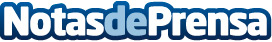 Ecoducha considera mejor opción el plato de duchaEcoducha expone varios motivos por los que considera mejor opción la instalación del plato de duchaDatos de contacto:LUIS TORRESECODUCHA/ ADMINISTRADOR626897833Nota de prensa publicada en: https://www.notasdeprensa.es/ecoducha-considera-mejor-opcion-el-plato-de Categorias: Nacional Interiorismo Servicios Técnicos Hogar http://www.notasdeprensa.es